ANALISIS PERSEDIAAN BAHAN BAKUDALAM MEMENUHI KAPASITAS PRODUKSI TAHU SUTRAPADA CV. NJ FOOD INDUSTRIES DI KOTA BANDUNGSKRIPSIDiajukan Untuk Memenuhi Salah Satu Syarat Dalam Menempuh Ujian Sarjana Program Strata Satu Pada Program Studi Ilmu Administrasi BisnisDisusun Oleh :Taqiy Irtiyah HilmiNPM. 132040077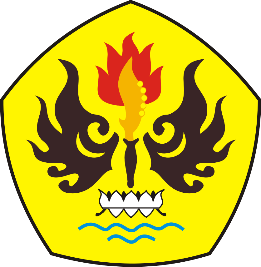 FAKULTAS ILMU SOSIAL DAN ILMU POLITIKUNIVERSITAS PASUNDANBANDUNG2017